Your recent request for information is replicated below, together with our response.Warrants issued regarding the downloading or making of illegal images 2022In response to your request, we would be unable to determine how many warrants were issued regarding the downloading or making of illegal images in 2022, however we can provide how many we have Live at this moment in time.We currently have 30 Live Warrants across Scotland in relation to the downloading or making illegal images. Also included in this number, are cases where individuals have sent or shown indecent images to people. If you require any further assistance please contact us quoting the reference above.You can request a review of this response within the next 40 working days by email or by letter (Information Management - FOI, Police Scotland, Clyde Gateway, 2 French Street, Dalmarnock, G40 4EH).  Requests must include the reason for your dissatisfaction.If you remain dissatisfied following our review response, you can appeal to the Office of the Scottish Information Commissioner (OSIC) within 6 months - online, by email or by letter (OSIC, Kinburn Castle, Doubledykes Road, St Andrews, KY16 9DS).Following an OSIC appeal, you can appeal to the Court of Session on a point of law only. This response will be added to our Disclosure Log in seven days' time.Every effort has been taken to ensure our response is as accessible as possible. If you require this response to be provided in an alternative format, please let us know.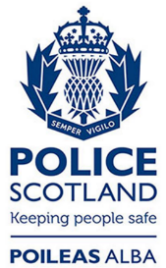 Freedom of Information ResponseOur reference:  FOI 23-0811Responded to:  April 2023